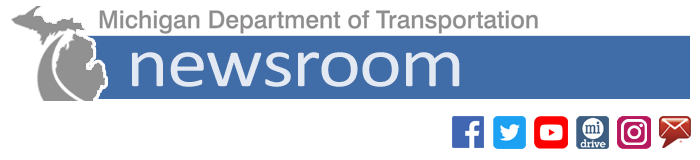 FOR IMMEDIATE RELEASE					MEDIA CONTACTNovember 14, 2023						Aaron Jenkins517-243-9075
JenkinsA10@Michigan.gov
MDOT public meeting Nov. 30 to discuss 
I-96/Grand River Avenue interchange rebuilding project 
LANSING, Mich. - The Michigan Department of Transportation (MDOT) invites the public to learn about the planned project to rebuild the I-96/Grand River Avenue interchange in the city of Brighton. The public and other stakeholders can see the proposed improvements and provide input into the aesthetics of the project, as well as learn about other project specifics.Who: MDOT staff
Interested residentsCommunity stakeholdersLocal businessesWhen:Thursday, Nov. 30, 2023
5 - 8 p.m.  Where: 
City of Brighton Police Department 440 S. 3rd St.Brighton, MI 48116 Accessibility:Attendees who require mobility, visual, hearing, written or other assistance for effective participation should contact Orlando Curry at 517-241-7462 or CurryO@Michigan.gov, preferably at least five business days prior to the scheduled meeting. Forms are located on the Title VI webpage. Requests made after this timeframe will be evaluated and honored to the extent possible.
 Project information: The I-96/Grand River Avenue interchange project involves rebuilding the interchange as a diverging diamond interchange. As part of the project, three structures will be replaced along I-96: the Ore Creek culvert under I-96 and the two I-96 bridges over Grand River Avenue. The planned improvements to the interchange will require acquiring additional right of way. 
Public input: Share your comments and input using the online comment form. Comments can also be submitted by mail, phone, and e-mail to: 
Monica Monsma MDOT Environmental Services Section425 West Ottawa St. P.O. Box 30050 Lansing, MI 48909 517-335-4381MonsmaM@Michigan.gov###Driving safely in work zones saves lives! 
Protect MI work zones by taking the pledge.  www.twitter.com/MDOT_LanJxn  |  www.facebook.com/MichiganDOT  |  www.youtube.com/MichiganDOT